Kunstmuseum Waldviertel         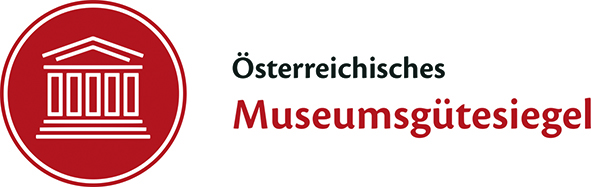 Sonderausstellung SILVA ARTIS – 25. September 2021 bis 16. Jänner 2022Großartige Eröffnung am 25. September um 16.00 UhrAnlässlich des 30-jährigen Jubiläums der Partnerschaft der Städte Schrems und Třeboň, die bereits 1991, zwei Jahre nach dem Fall des ‚Eisernen Vorhangs‘ begründet wurde, präsentieren 15 tschechische Künstler im Kunstmuseum Waldviertel Werke zum Thema ‚Nordwald‘ (Silva Nortica). Jenes Waldareal, das das Waldviertel mit Südböhmen verbindet und vereint. Die spannende Schau umfasst Malerei, Grafik, Skulptur und Installationen und eröffnet unterschiedliche Sichtweisen auf den Lebensraum WALD. Sehenswert! 
Am 25. September um 16.00 Uhr luden die Stadtgemeinde Schrems gemeinsam mit dem Kunstmuseum Waldviertel zur feierlichen Eröffnung, die sowohl von den Künstlern und Kuratoren und zahlreichen prominenten Persönlichkeiten begleitet wurde. Rund 150 begeisterte Gäste besuchten die interessante Veranstaltung, der Saal war bis zum letzten Platz gefüllt.Der Schremser Bürgermeister Karl Harrer und der Třeboňer Bürgermeister Jan Vaňa begingen das 30-Jahr Jubiläum der Städtepartnerschaft mit der Unterzeichnung einer Urkunde, in der auch die vertiefende Weiterführung der Zusammenarbeit bekräftigt wurde. Begleitet wurde die Feierlichkeit von Libuše Kotilová, der ehem. Bürgermeisterin von Třeboň, die 1991 gemeinsam mit Bgm. Franz Ableidinger die Gründungsurkunde unterzeichnete. Labg. Bgm Margit Göll sprach als Obfrau der Euroregion Silva Nortica auf österreichischer Seite und Frantisek Stangl als Obmann der tschechischen Seite. Sie informierten die Gäste über die Arbeit der Organisation, die Südböhmen und das Waldviertel vereint und grenzüberschreitende Projekte fördert und unterstützt und gratulierten zu diesem herausragenden Projekt. Im Anschluss wurden die 15 teilnehmenden Künstler*innen begrüßt. Der Kurator dieser Ausstellung, Pavel Frank Zaigla, sprach über das spannende Projekt, ebenso Bernhard Antoni, der die Folgeausstellung österreichischer Künstler*innen im kommenden Jahr in Třeboň kuratiert.* In Vertretung von Landeshauptfrau Johanna Mikl-Leitner eröffnete abschließend Mag. Hermann Dikowitsch, der Leiter der Kunst und Kultur des Landes NÖ, feierlich die Ausstellung.Musikalischen Schwung brachten Jan Tříska am Tenorsaxophon und Radim Sládek am Klavier in die Veranstaltung mit Jazzklassikern von Herbie Hancock bis George Gershwin. Sie begleiteten auch den weiteren Abend während des Besuchs der Ausstellung und dem anschließenden Buffet, zu dem die Stadtgemeinde Schrems geladen hat. *Im Rahmen des gesamten Projektes werden im kommenden Jahr 10 österreichische Künstler*innen im Haus Stepanek Netolicky in  Třeboň ihre Werke zum Thema Nordwald zeigen… das Kunstmuseum wird berichten.Das Kunstmuseum Waldviertel, Mühlgasse 7a, 3943 Schrems Geöffnet Ende März bis Mitte Jänner, Details bitte der Webseite entnehmen.T: 02853/72888, E: info@daskunstmuseum.at, W: www.daskunstmuseum.atPressekontakt: Mag. Ruth Schremmer, mobil: 0660 60 60 800, E: ruth.schremmer@daskunstmuseum.at